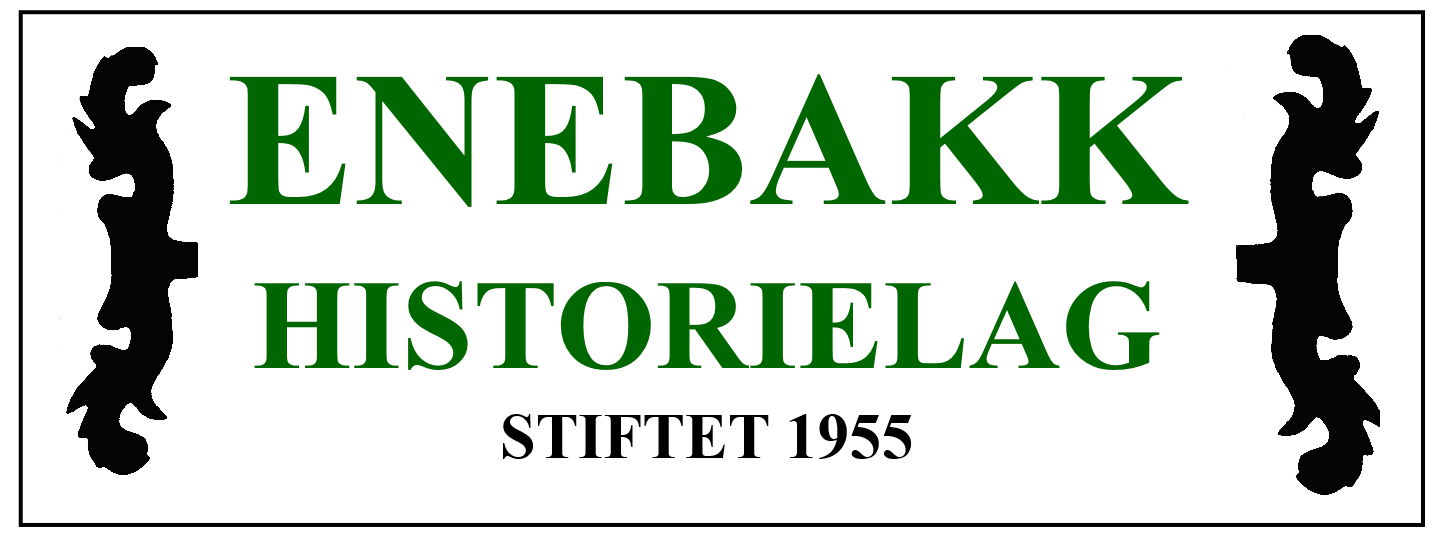 AGENDA ÅRSMØTE  7.mars 20241. Årsmelding2. Revidert regnskap3. Handlingsplan for neste periode4. Budsjett for neste periode5. Kontingentfastsettelse6. Styrets innstilling i saker7. Valg av styre, herunder leder, varamedlemmer, valgkomité og revisor8. Innkomne forslag